Three types of bonds__________________________ : electrons are transferred from one atom to another__________________________: electrons are shared between two atoms__________________________: electrons are shared among many atoms Covalent bondsAtoms with incomplete outer shells sometimes _______________ their outer electrons. When they do, the _____________ number of electrons in their outer shells – their own and those they “___________” from other atoms- is often equal to _______________, a complete shell.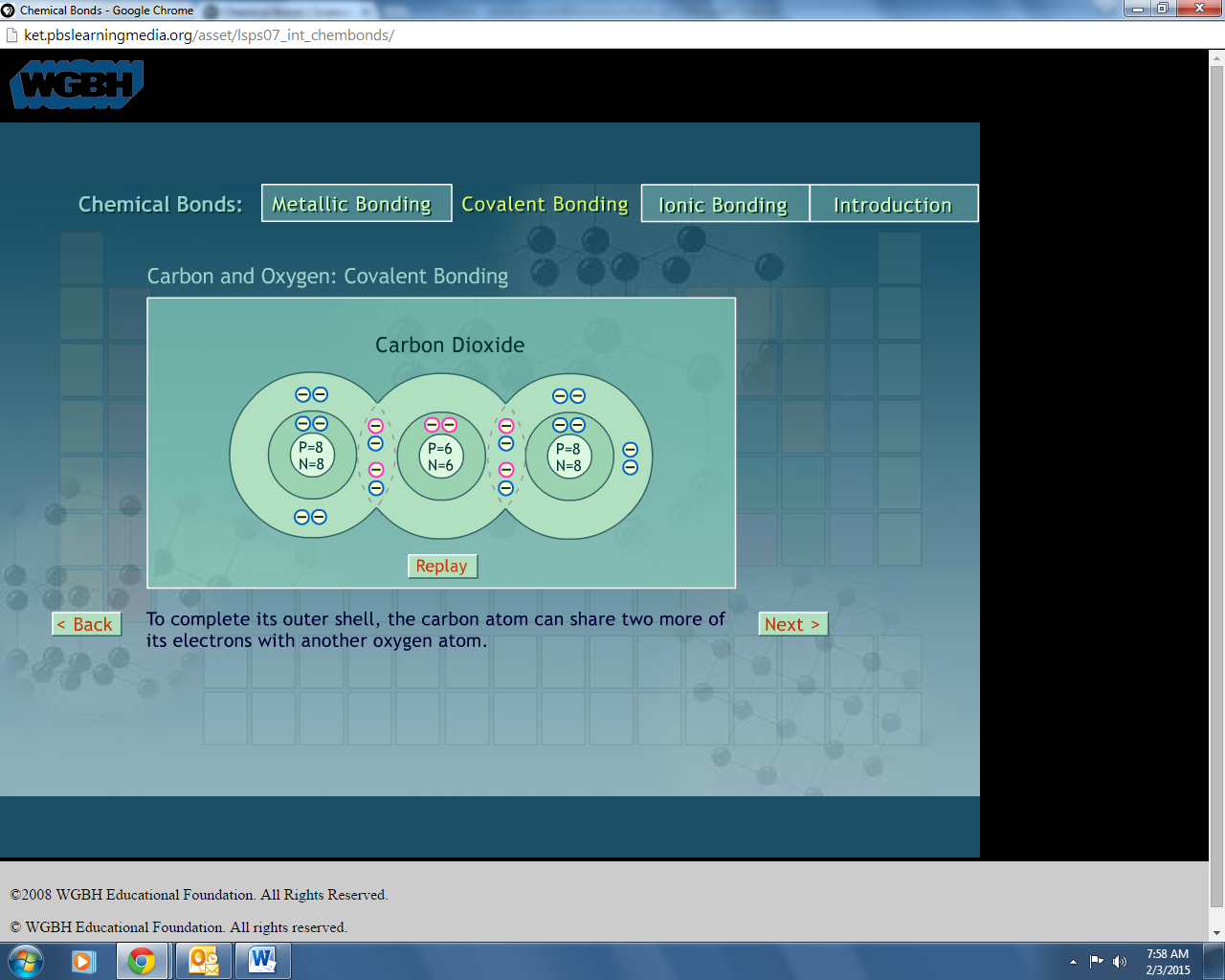 Ionic BondsWhen electrons are ____________________ from one atom to another, they become _________________and ___________________ charged. Because of their ___________________ charges, they are ____________________ to each other like a magnet. 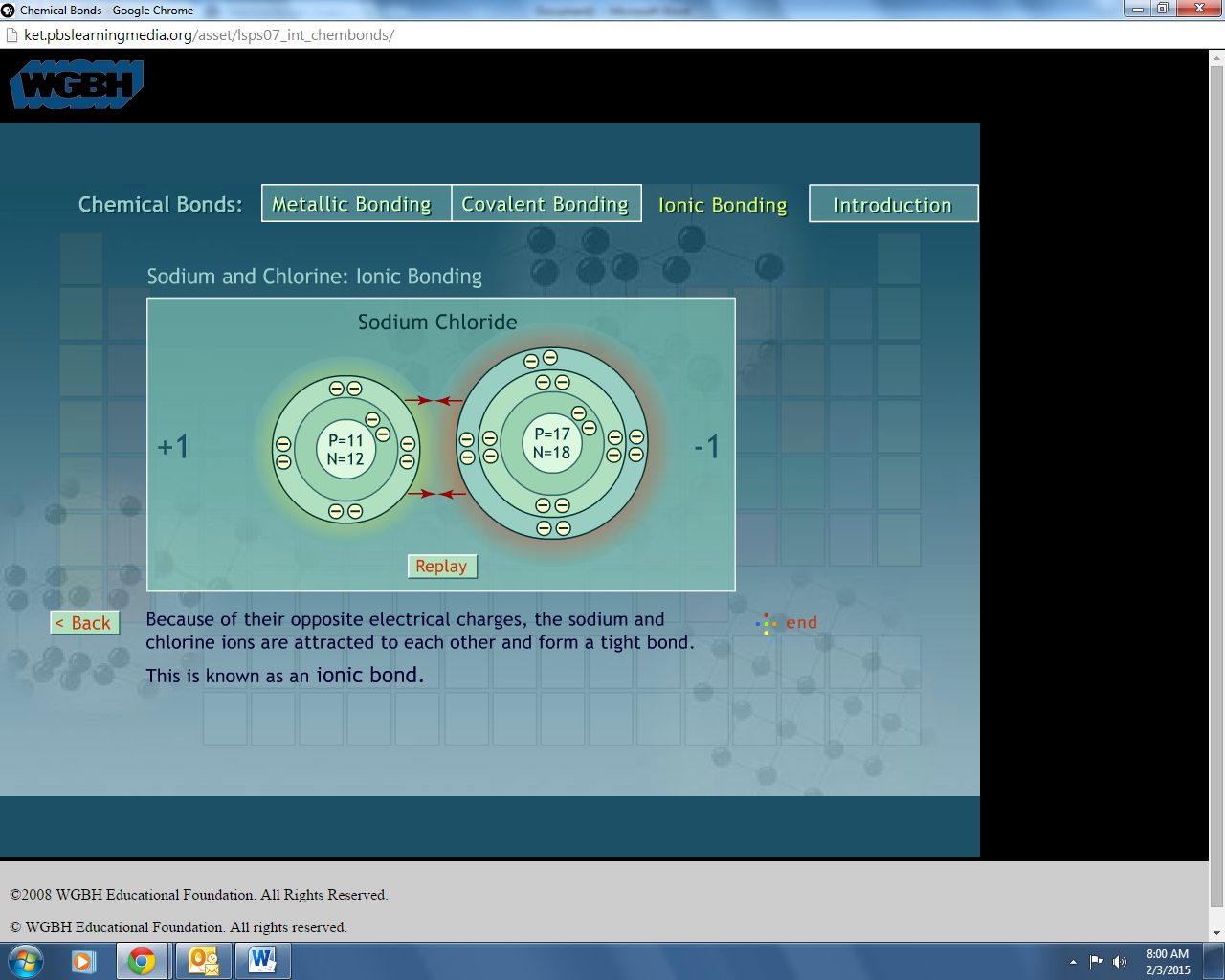 